Муниципальное бюджетное дошкольное образовательное учреждениедетский сад №  149 Мастер класс:Тема « использование перфокарт в экологическом воспитании детей дошкольного возраста»ПодготовилаВоспитатель Собанчинова С.Д.Г.Тверь 2017гВ современных условиях быстро меняющейся жизни от ребенка требуется не только владение знаниями, но и, в первую очередь, умение добывать эти знания самому и оперировать ими.Одна из главных задач современной педагогики – это поиск возможностей использования скрытых резервов умственной деятельности детей, поиск путей эффективного обучения. Одним из таких путей развивающих детское познание является моделирование.Моделирование — наглядно-практический метод обучения. Заключается он в том, что мышление ребенка развивают с помощью специальных схем, моделей, которые в наглядной и доступной для него форме воспроизводят скрытые свойства и связи того или иного объекта.Вот уже в течение нескольких лет я  использую в своей работе специальные карточки – «перфокарты».Слайд №2 Перфокарта – это индивидуальная карточка с заданием, сделанная из бумаги или картона. Внутри перфокарты вставляется чистый лист бумаги для выполнения этого задания.Слайд №3Преимущество перфокарт перед простой карточкой-заданием – многократное использование.Стоит только поменять лист бумаги, и задание может выполнять уже другой ребенок. А если перфокарту за ламинировать, то она будет служить долгие годы. (показ перфокарт). На листе плотной бумаги, разной формы, рисуем или приклеиваем объекты, соответствующие определённой теме, в разных видах деятельности. Объекты располагаются по краям листа, сверху, снизу, на полоске. В карточках делаются прорези в виде квадратов или полосок. Слайд №4 На занятии каждый ребёнок получает перфокарту, чистый лист или полоску, карандаши и фломастеры. Чистый лист подкладывается под перфокарту. Выполняя задание, ребёнок в прорези рисует значок, проводит линии, пишет буквы или цифры. Задания выполняются индивидуально, перфокарты используются многократно. Возможны и другие варианты. Воспитатель специально подкладывает неправильно выполненные задания, а ребёнок ищет ошибкиСлайд №5Использование перфокарт  позволяет:- активизировать мыслительную деятельность детей, память, внимание;- закрепить названия предметов, явлений, событий окружающей действитель-ности; расширять словарь детей;- развивать самостоятельность, инициативность, сообразительность детей;- повышать познавательный интерес детей;- развивать мелку моторику рук.Перфокарты легки в изготовлении и применении, понятны и доступны детскому мышлению, их можно разнообразить в зависимости от творчества педагога. Дети работают с перфокартами с удовольствием. Они воспринимают работу с ними как игру.Слайд №6Предлагаю Вашему вниманию образцы перфокарт, которые я применяю в работе с детьми по экологии.Слайд № 7 – кому что нужно-проведи дорожку. Цель: формирование умения проводить вертикальные и горизонтальные линииСлад № 8 – соедени линией  все овощи, все фрукты. Найди листья,цветыСлайд №9 – найди диких и домашних животных, найди кто где живет. Цель: закрепить представление о диких и домашних животных. На перфокарте ребенку предлагается соединить цветными дорожками диких и домашних животных. Или попросить ребенка соединить животных, отгадав загадку педагога.Слайд №10Игра «Кому что подходит»Цель: Закрепить умение правильно употреблять существительные в дательном падежеПосмотри на картинки. Проведи дорожки, кому что подходит.(Мед -медведю, морковку-зайке, орех-белке, ложка –Антошке, колобок - лисе т,д.)Что нужно делать сначала, чтобы начать работу:Инструкция: внимательно рассмотреть карточку; назвать предметы, расположенные в верхней части листа, затем - в нижней части листа; соотнести правильно (подходящие по смыслу) предметы верхней части с предметами нижней части с помощью условного знака.Проверять ответы можно  фронтально - после того как дети заполнят перфокарту, педагог вывешивает правильно выполненную перфокарту на доску, дети проверяют на месте. Использование их в учебном процессе позволяет осуществлять при небольших затратах времени фронтальную проверку знаний по изученной теме. Сокращая время, необходимое для контроля уровня знаний, предлагаемая методика значительно облегчает трудоемкую работу воспитателя по проверке знаний детей или дети сдают карточки ответов воспитателю. Правильность ответов проверяется воспитателем при помощи перфокарты с ключом к тесту-заданию. Перфокарта повторяет карточку ответов, но в ней вырезаны те клетки, координаты которых соответствуют правильным ответам. Для выяснения правильности ответов она накладывается на карточку ответов так, чтобы их вертикальные и горизонтальные линии совпадали. Верные ответы в карточке ответов должны совпадать с вырезанными клетками перфокарты.Использование перфокарт удобно для закрепления пройденного материала. Очень эффективны перфокарты для проверки знаний детей при проведении педагогического мониторинга, так как позволяют оперативно проверять и отслеживать качество усвоения материала. Обязательно надо осуществлять Руководство деятельностью детей:Необходимо заинтересовывать детей предстоящей деятельностью, создать элементарную проблемно – поисковую ситуацию, объяснить правила игры, познакомить с общими способами действий, стимулировать проявления самостоятельности, поощрять стремление детей достичь результата.Индивидуальные задания, которые заключены в перфокартах, направлены на развитие творческих способностей, логического мышления, умения рассуждать. Они позволяют формировать важные качества личности – самостоятельность, наблюдательность, сообразительность. Данные дидактические пособия учитывают современные педагогические технологии, способствуют активизации деятельности дошкольников, индивидуализации обучения и воспитания.Дидактические игры с перфокартами имеют развивающее, обучающее и воспитывающее значение. В этом заключается их практическая ценность.Развитие графических навыков  Младший возраст.  Пособие позволяет многократно проводить линии в разных направлениях, отрабатывая навык.  Игры «Нарисуй ниточки шарикам», «Нарисуй дорожку»  Цель: формирование умения проводить вертикальные и горизонтальные линии.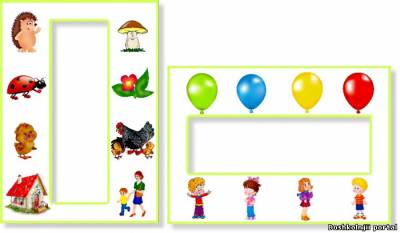 Игра «Кому что подходит»  Цель: Закрепить умение правильно употреблять существительные в дательном падеже  Посмотри на картинки. Проведи дорожки, кому что подходит.  (Мед -медведю, морковку-зайке, орех-белке, ложка –Антошке, колобок - лисе т,д.)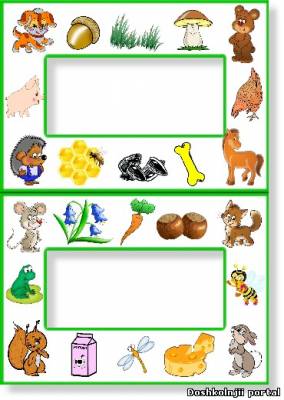 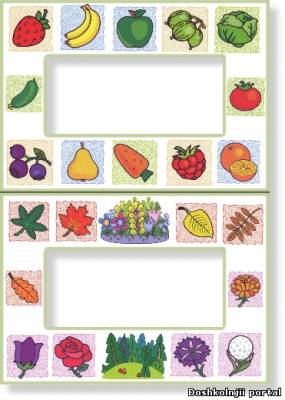 